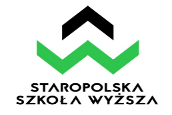 POTWIERDZENIE OSIĄGNIĘCIA ZAKŁADANYCH EFEKTÓW UCZENIA SIĘ
DLA PRAKTYK ZAWODOWYCHPotwierdzam, iż student/studentka …………………………….……………….……, rok studiów: …………,                                                                                        (nazwisko i imię, nr albumu)kierunek: ………………………………...…………, profil: ……..……………………………………………,odbywał/odbywała praktyki zawodowe w okresie ..……..………………..….……… w ……….………..…… .…………………………………………………………………...… i podczas praktyk osiągnął/osiągnęła zakładane efekty uczenia się określone w sylabusie zajęć.Tab. 1 Wypełnia Opiekun praktyk z ramienia InstytucjiTab. 2 Wypełnia Koordynator ds. praktyk zawodowych na podstawie przedstawionej przez studenta dokumentacji przebiegu praktyk zawodowych, potwierdzonej przez Opiekuna praktyk z ramienia Instytucji.……………………………………..				…………………………………… (podpis Opiekuna praktyk z ramienia Instytucji)		                                         (podpis Koordynatora ds. praktyk zawodowych)Ocena pracy studenta (skala od 1 do 5)12345Wykorzystanie posiadanej wiedzy w praktyce oraz przygotowanie merytoryczne do praktykiSystematycznośćOrganizacja pracySamodzielnośćTerminowość wykonywania zadańZaangażowanieKreatywnośćUmiejętność pracy w zespoleSkłonność do poszukiwania kompromisów w zakresie zakładanych celówInne …………………………………………………………………………..EFEKTY Z ZAKRESU:Realizacja efektówRealizacja efektówWiedzy:TAKNIEZna i rozumie sposób organizacji placówki, w której odbywa praktykę, zna dokumenty zewnętrzne i wewnętrzne regulujące działalność edukacyjną placówki w których odbywa praktykę, w tym dotyczącą zadań pozostających w kompetencji pedagoga. Zna zasady organizacji przestrzeni pracy. Zna przepisy i zasady etykiZna i rozumie potrzeby i oczekiwania podmiotów działalności edukacyjnej, wychowawczej, opiekuńczej, pomocowej i terapeutycznej, resocjalizacyjnejZna i rozumie metodykę pracy pedagoga – szczególnie metodykę pracy opiekuńczo-wychowawczej i diagnostyczno-terapeutycznej z dziećmi/ uczniamiUmiejętności:Umiejętności:Umiejętności:Potrafi wykorzystać koncepcje i narzędzia teoretyczne w celu analizowania motywów i wzorów zachowań, w szczególności dzieci i młodzieży. Diagnozuje sytuacje wychowawcze oraz rozpoznaje strategie działań praktycznych w odniesieniu do różnych kontekstów działalności pedagogicznejPotrafi wypowiadać się na tematy dotyczące wybranych zagadnień pedagogicznych dotyczących tematyki związanej z funkcjonowaniem placówki, w której odbywa praktykę; z wykorzystaniem różnych ujęć teoretycznych. Używa języka specjalistycznego w odniesieniu do uczestników procesy dydaktyczno-wychowawczego.Potrafi analizować dokumentację dostępną w placówce, prezentować własne opinie na jej temat popierając je argumentacją w kontekście wybranych perspektyw teoretycznychPotrafi prowadzić obserwację uczestniczącą zajęć lekcyjnych, zajęć zespołowych, zajęć grupowych z zakresu profilaktyki, integracji, podstawy programowej i inne wynikające ze specyfiki placówki.Potrafi przejmować zadania, ma rozwinięte umiejętności organizacyjne pozwalające na realizację celów związanych z projektowaniem i podejmowaniem profesjonalnych działań w placówceKompetencji społecznych:Kompetencji społecznych:Kompetencji społecznych:Jest gotów posługiwać się zdobytą wiedzą teoretyczną w praktycznej działalności pedagogicznej, rozumie społeczne znaczenie wiedzy pedagogicznejJest gotów przestrzegać zasad etyki zawodowej, jest zaangażowany i odpowiedzialny w wykonywanie zadań zawodowych podczas odbywania praktyki. Jest gotów do współpracy i współdziałania z innymi – specjalistami i niespecjalistami – zarówno podczas pracy indywidualnej, jak i zespołowej.